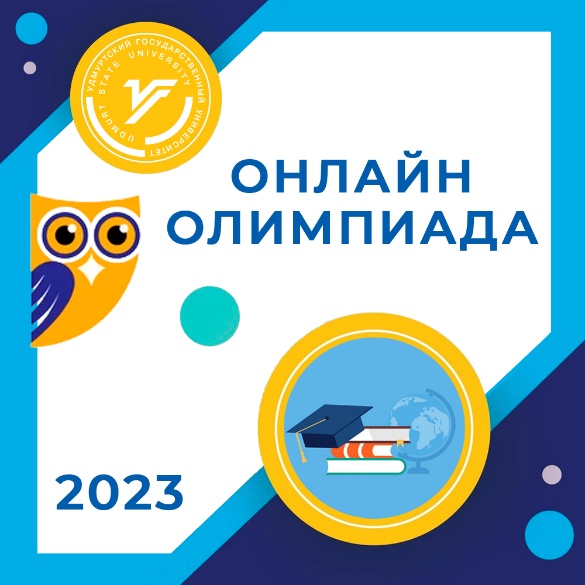 Федеральное государственное бюджетное общеобразовательное учреждение высшего образования  «Удмуртский государственный университет»426034, г. Ижевск, Россия, ул.Университетская, 1Телефон: +7 (3412) 916-181, факс: +7 (3412) 916-480, e-mail: inec@udsu.ruОргкомитет Олимпиады: телефон +7 (3412) 916–181, e-mail: olimpiada.udsu@gmail.com, TELEGRAM-КАНАЛ:@postupayudsuПРОТОКОЛ РЕЗУЛЬТАТОВ УЧАСТНИКОВ Дистанционной олимпиады среди учащихся и выпускников школ/колледжей стран СНГ ГЕОГРАФИЯ 29.11.2022ИСТОРИЯ 30.11.2022БИОЛОГИЯ 01.12.2022МАТЕМАТИКА 05.12.2022ХИМИЯ 06.12.2022ФИЗИКА 07.12.2022ОБЩЕСТВОЗНАНИЕ 08.12.2022№Логин в УдГУ Тест-Онлайн КОЛИЧЕСТВО БАЛЛОВ из 65,01tamarin21,002creedosprime20,173timasafin52,174kseniadjiya54,005romakol35,006serostansofa52,337dairada18,838shaxnozanusratova16,509mmakarova54,6710alekseevalz13,3311azizbe27,6712shurlejbogdan55,0013miropolskaaevelina54,1714munisakhalimova16,3315mrmirzaakhmedov47,0016sayodbeksh43,5017karimovamumtoza12,0018rishatpro23,0019anastassiatolstaya40,0020azizhan44,0021dina41,3322shagby15,8323gxumoyun14,5024zaharovayulia39,9425shmatkovamila38,9326ainurakuandikova37,9127valeriaruban4,00№Логин в УдГУ Тест-Онлайн КОЛИЧЕСТВО БАЛЛОВ из 100,001fayzullofazliddinov9,002zasadova31,003kobzevahristina47,004ramazanovmagomed58,005shaxnozanusratova1,006anastassiatolstaya52,007firdavspirimkulov66,008daryacoj59,009koryakovalmaty46,0010sofiyaakhtirskaya53,0011denizahatamova55,0012oksanakr62,0013milanaaleksandrova66,0014milayanovets31,0015mrmirzaakhmedov76,0016romakol61,0017polinabogush68,0018mahmudovamal65,0019dinarakhalilova71,0020karimovamumtoza13,0021nikulyana31,0022malohathonnuriddinova56,0023anime63,0024azizhan75,0025satzhanovao78,0026gabrielvaleev68,0027danielaxatov0,0028horkfariu26,0029erican53,00№Логин в УдГУ Тест-Онлайн КОЛИЧЕСТВО БАЛЛОВ из 45,001mirkanelenis40,002samika29,003fayzullofazliddinov15,004shishkovaksu36,005fineruhshona32,006peretrukhinsansanich40,007temurxonamirov25,008galimjanaripbaev15,009xulumulu31,0010mizaabdullayevm30,0011milayanovets36,0012asiya32,0013iskandaribragimov17,0014pilipenkovita37,0015tamarin27,0016anastassiatolstaya34,0017ranokazakova34,0018ibrrayxona15,0019romakol24,0020artemmtshv41,0021fotimarasulova16,0022superstalker34,0023annaseidova34,0024zhannamukho35,0025diyorbekdiyorbek10,0026annagoncarova33,0027ergashovsadiyorbek21,0028miropolskaaevelina36,0029liyagubaydullina36,0030seanshoh19,0031ruxshonababaeva33,0032astakhovanastya34,0033zuevaarina34,0034omadbekislamov25,0035elyapodshivalova33,0036sobirovat21,0037zamirazamira36,0038sofa28,0039stepantalanov18,00№Логин в УдГУ Тест-Онлайн КОЛИЧЕСТВО БАЛЛОВ из 100,001armanmannapov0,002samika49,003kodirovzavohir64,004shishkovaksu43,005nastyaanikina74,006ibrokhimmakhmudov41,007ruslannafikov34,008elnaraelyana56,009maratolimpiadnik79,0010azizbekkarimov35,0011muborizisroilov44,0012balenkovdenis80,0013sanakulov40,0014tumarisuzakbaeva45,0015istamovistam80,0016dzokhlin0,0017pandorasboxgloves57,0018superstalker77,0019adedok85,0020arsenjugurhayan71,0021abdclashemin16,0022romakol47,0023fayzullofazliddinov0,0024annagoncarova9,0025milayanovets44,0026kamilalove0,0027sayodbeksh39,0028astakhovanastya54,0029shaxramrayimov59,0030slyshkina72,0031alexpadchin0,0032kodniy0,0033mokhruynurnazarova65,0034narghizazokirova0,0035engulatovalena50,0036glebsaposhikov0,0037asiya21,0038mahmudovamal25,0039seanshoh0,0040olyamaslova40,0041milanaaleksandrova47,0042medetova7,0043doston0,00№Логин в УдГУ Тест-Онлайн КОЛИЧЕСТВО БАЛЛОВ из 40,001samika8,002fineruhshona0,003kristinasumina18,004asiya13,005adedok9,006ergashovsadiyorbek4,507peretrukhinsansanich0,008superstalker23,509annaseidova33,0010sobirovat22,0011annagoncarova16,0012xulumulu0,0013fayzullofazliddinov0,0014zhannamukho29,0015ruxshonababaeva0,0016ranokazakova9,0017pilipenkovita32,0018romakol18,0019seanshoh2,0020attract14,0021shokarimovsh0,0022tamarin4,0023mizaabdullayevm32,0024gpollery32,0025omadbekislamov5,0026zamirazamira7,0027liyagubaydullina22,00№Логин в УдГУ Тест-Онлайн КОЛИЧЕСТВО БАЛЛОВ из 100,001kodirovzavohir50,002ruslannafikov65,003ibrokhimmakhmudov70,004nastyaanikina91,005zasadova33,006azizbekkarimov58,007adedok88,008istamovistam74,009romakol89,0010wface87,0011arsenjugurhayan91,0012shaxramrayimov0,0013hojakovsalih65,0014fayzullofazliddinov0,0015ergashovsadiyorbek0,0016alexpadchin93,0017gabrielvaleev89,0018asanovdavid53,0019muborizisroilov10,00№Логин в УдГУ Тест-Онлайн КОЛИЧЕСТВО БАЛЛОВ из 80,001mirkanelenis0,002azizbe0,003ergashovsadiyorbek0,004ibrrayxona15,005oksanakr53,006kobzevahristina31,007samirashayhuddinova37,008romakol34,009koryakovalmaty30,0010denizahatamova45,0011malohathonnuriddinova34,0012sayodbeksh39,0013zuevaarina7,0014sofiyaakhtirskaya35,0015milanaaleksandrova45,0016alekseevalz39,0017azizhan66,0018dinarakhalilova36,0019mrmirzaakhmedov14,0020horkfariu19,00